Choose the correct option.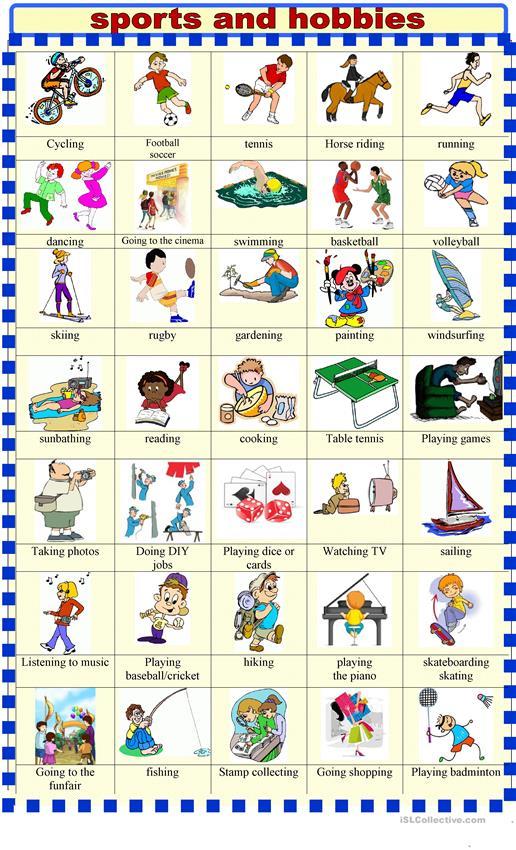 I’m drawing		a. I’m rowing		         a. I’m playing tennis	  a. I’m riding a horseI’m riding a bike	b. I’m playing football	         b. I’m rowing		  b. I’m gardeningI’m dancing		c. I’m doing puzzle	         c. I’m playing hopscotch  c. I’m playing hangmanWe’re dancing	a. We’re sleeping		 a. I’m shopping	 a. We’re e-mailingWe’re studying   	b. We’re going to the cinema b. I’m swimming	 b. We’re walkingWe’re fishing  	c. We’re swinging	             c. I’m surfing the net  c. We’re playing basketballAnswer keyI’m riding a bike    b. I’m playing football	       a. I’m playing tennis	  a. I’m riding a horseWe’re dancing	                   b. We’re going to the cinema  b. I’m swimming	  c. I’m playing basketballName: ____________________________    Surname: ____________________________    Nber: ____   Grade/Class: _____Name: ____________________________    Surname: ____________________________    Nber: ____   Grade/Class: _____Name: ____________________________    Surname: ____________________________    Nber: ____   Grade/Class: _____Assessment: _____________________________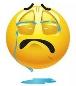 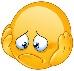 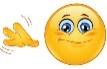 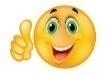 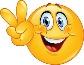 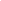 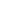 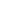 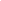 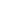 Date: ___________________________________________________    Date: ___________________________________________________    Assessment: _____________________________Teacher’s signature:___________________________Parent’s signature:___________________________